UKEMANDAGTIRSDAGONSDAGTORSDAGFREDAG403SmågrupperForming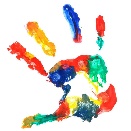 LesestundKonstruksjonsromKjøkkenlek 4½ Gruppe: Tur½ Gruppe: Vannrom 5UtelekMøtedag6Smågrupper½ Gruppe: Gymsal ½ Gruppe: Kjøkkengruppe Velkommen til HØSTFESTI barnehagen kl. 15-167SmågrupperTurLesegruppeUtelek4110SmågrupperFormingLesestundKonstruksjonsromKjøkkenlek 11½ Gruppe: Tur½ Gruppe: Vannrom 12UtelekMøtedag13Smågrupper7 barn + 2 voksne: Gymsal 3 barn: Avdelingslek4 barn: Drama/Musikkrom14SmågrupperTurLesegruppeUtelek4217SmågrupperFormingLesestund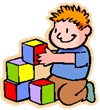 KonstruksjonsromKjøkkenlek 18½ Gruppe: Tur½ Gruppe: Vannrom 19UtelekMøtedag20Smågrupper7 barn + 2 voksne: Gymsal 4 barn: Avdelingslek3 barn: Drama/Musikkrom21SmågrupperTurLesegruppeUtelek4324FN-markering i barnehagen for barn og personal25½ Gruppe: Tur½ Gruppe: Vannrom 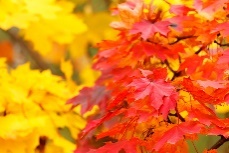 26UtelekMøtedag27Smågrupper7 barn + 2 voksne: Gymsal 3 barn: Avdelingslek4 barn: Drama/Musikkrom28SmågrupperTurLesegruppeUtelekVi feirer Ida Nathalie som blir 1 år på søndag 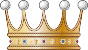 